For more information & booking form returns contact:The ADCS Ltd, Piccadilly House, 49 Piccadilly, Manchester, M1 2APT: 0161 826 9486 E: rebecca.denny@adcs.org.uk W: adcs.org.uk.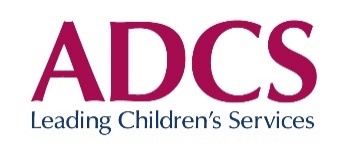 ADCS Annual Conference 2019 Booking Form4 – 5 July 2019 | Midland Hotel | Manchesterkd.ADCS Annual Conference 2019 Booking Form4 – 5 July 2019 | Midland Hotel | Manchesterkd.ADCS Annual Conference 2019 Booking Form4 – 5 July 2019 | Midland Hotel | Manchesterkd.ADCS Annual Conference 2019 Booking Form4 – 5 July 2019 | Midland Hotel | Manchesterkd.ADCS Annual Conference 2019 Booking Form4 – 5 July 2019 | Midland Hotel | ManchesterkdNB: This form must be completed with full consent of the delegateNB: This form must be completed with full consent of the delegateNB: This form must be completed with full consent of the delegateNB: This form must be completed with full consent of the delegateNB: This form must be completed with full consent of the delegateDelegate Details:Delegate Details:Delegate Details:Delegate Details:Name: Name: Name: Name: LA/Org: LA/Org: LA/Org: LA/Org: Email address: Tel: Tel: Tel: Dietary / access requirements: Dietary / access requirements: Dietary / access requirements: Dietary / access requirements: Alternative contact/PA: Email: Email: Email: Residential Conference Package:Residential Conference Package:Residential Conference Package:Residential Conference Package:All members aspect: 4 – 5 July inclusive (1 night)Includes drinks reception and three course evening meal with wine and accommodation on Thursday 4 July plus All Members conference sessions, as per the programme, and lunches on Thursday and Friday.All members aspect: 4 – 5 July inclusive (1 night)Includes drinks reception and three course evening meal with wine and accommodation on Thursday 4 July plus All Members conference sessions, as per the programme, and lunches on Thursday and Friday.All members aspect: 4 – 5 July inclusive (1 night)Includes drinks reception and three course evening meal with wine and accommodation on Thursday 4 July plus All Members conference sessions, as per the programme, and lunches on Thursday and Friday.£416+VAT  Non-Residential Conference Options (no overnight accommodation provided):Non-Residential Conference Options (no overnight accommodation provided):Non-Residential Conference Options (no overnight accommodation provided):Non-Residential Conference Options (no overnight accommodation provided):Day delegate: Thursday 4 July, 11am – 6pm approx.         Includes conference sessions plus lunch.                           Day delegate: Thursday 4 July, 11am – 6pm approx.         Includes conference sessions plus lunch.                           Day delegate: Thursday 4 July, 11am – 6pm approx.         Includes conference sessions plus lunch.                           £195+VAT  Day delegate: Friday 5 July, 8:45am – 1:30pm approx.         Includes all conference sessions and lunches on Wednesday and Thursday.              Day delegate: Friday 5 July, 8:45am – 1:30pm approx.         Includes all conference sessions and lunches on Wednesday and Thursday.              Day delegate: Friday 5 July, 8:45am – 1:30pm approx.         Includes all conference sessions and lunches on Wednesday and Thursday.              £150+VAT  Thursday 4 July: Dinner Includes drinks reception and three course evening meal with wineThursday 4 July: Dinner Includes drinks reception and three course evening meal with wineThursday 4 July: Dinner Includes drinks reception and three course evening meal with wine£55+VAT **We are unable to accept bookings without an official Purchase Order.  Requisition Numbers not accepted****We cannot accept payment by credit card/LA Payment card****We are unable to accept bookings without an official Purchase Order.  Requisition Numbers not accepted****We cannot accept payment by credit card/LA Payment card****We are unable to accept bookings without an official Purchase Order.  Requisition Numbers not accepted****We cannot accept payment by credit card/LA Payment card****We are unable to accept bookings without an official Purchase Order.  Requisition Numbers not accepted****We cannot accept payment by credit card/LA Payment card**Terms & ConditionsTerms & ConditionsTerms & ConditionsTerms & ConditionsAn application to this conference constitutes a contract. Bookings cancelled after 1 May 2019 will incur a 100% charge.This is a members’ only conference. All delegates must be paid-up ADCS members to attend.It is not usually possible to send a replacement delegate to the DCS only aspect of the conference. However, substitutions are acceptable for the ‘All Members’ aspect of the conference. Substitute must be an ADCS member.Personal data is handled in accordance with the EU General Data Protection Regulation 2018.   I give my consent to receive ADCS Annual Conference 2019 communications, by email, telephone and/or post. Please advise if you do not wish your name and LA/Org to be listed within the printed conference brochure.An application to this conference constitutes a contract. Bookings cancelled after 1 May 2019 will incur a 100% charge.This is a members’ only conference. All delegates must be paid-up ADCS members to attend.It is not usually possible to send a replacement delegate to the DCS only aspect of the conference. However, substitutions are acceptable for the ‘All Members’ aspect of the conference. Substitute must be an ADCS member.Personal data is handled in accordance with the EU General Data Protection Regulation 2018.   I give my consent to receive ADCS Annual Conference 2019 communications, by email, telephone and/or post. Please advise if you do not wish your name and LA/Org to be listed within the printed conference brochure.An application to this conference constitutes a contract. Bookings cancelled after 1 May 2019 will incur a 100% charge.This is a members’ only conference. All delegates must be paid-up ADCS members to attend.It is not usually possible to send a replacement delegate to the DCS only aspect of the conference. However, substitutions are acceptable for the ‘All Members’ aspect of the conference. Substitute must be an ADCS member.Personal data is handled in accordance with the EU General Data Protection Regulation 2018.   I give my consent to receive ADCS Annual Conference 2019 communications, by email, telephone and/or post. Please advise if you do not wish your name and LA/Org to be listed within the printed conference brochure.An application to this conference constitutes a contract. Bookings cancelled after 1 May 2019 will incur a 100% charge.This is a members’ only conference. All delegates must be paid-up ADCS members to attend.It is not usually possible to send a replacement delegate to the DCS only aspect of the conference. However, substitutions are acceptable for the ‘All Members’ aspect of the conference. Substitute must be an ADCS member.Personal data is handled in accordance with the EU General Data Protection Regulation 2018.   I give my consent to receive ADCS Annual Conference 2019 communications, by email, telephone and/or post. Please advise if you do not wish your name and LA/Org to be listed within the printed conference brochure.Signature: Signature: Date: Date: 